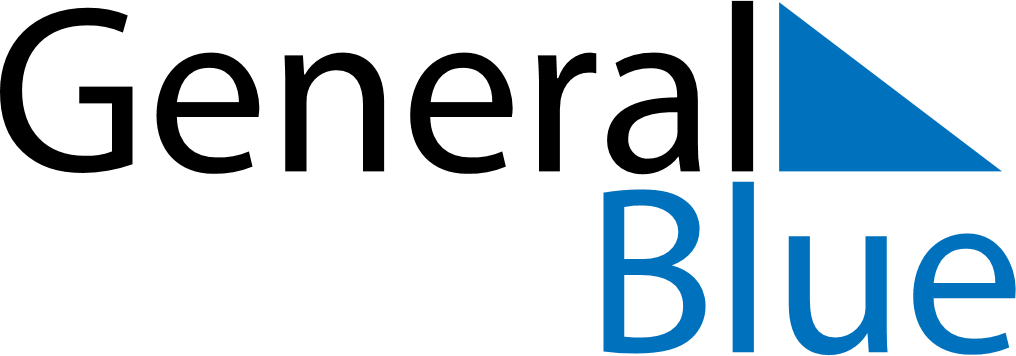 March 2027March 2027March 2027March 2027BangladeshBangladeshBangladeshSundayMondayTuesdayWednesdayThursdayFridayFridaySaturday12345567891011121213End of Ramadan (Eid al-Fitr)1415161718191920Mujib’s Birthday & Children’s Day2122232425262627Genocide Remembrance DayIndependence DayIndependence Day28293031